Publicado en  el 15/01/2016 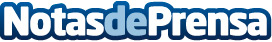 SENER firma un acuerdo con una empresa vinculada al Ministerio de Defensa de BangladeshDatos de contacto:Nota de prensa publicada en: https://www.notasdeprensa.es/sener-firma-un-acuerdo-con-una-empresa Categorias: Internacional Otras Industrias Innovación Tecnológica http://www.notasdeprensa.es